У  К  Р А  Ї  Н  А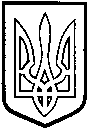 ТОМАШПІЛЬСЬКА РАЙОННА РАДАВ І Н Н И Ц Ь К О Ї  О Б Л А С Т ІРІШЕННЯ №489від 07 грудня 2018 року							32 сесія 7 скликанняПро передачу з оперативного управління комунального підприємства «Томашпільський районний медичний центр первинної медико-санітарної допомоги» в оперативне управління комунального некомерційного підприємства «Томашпільська центральна районна лікарня» майна, що належать до спільної власності територіальних громад районуВідповідно до пункту 20 частини 1 статті 43 Закону України “Про місцеве самоврядування в Україні”, пункту 39 розділу VI Прикінцеві та перехідні положення Бюджетного кодексу України, рішення 23 сесії районної ради 5 скликання від 28 квітня 2009 року №284 «Про управління об’єктами спільної власності територіальних громад району», враховуючи клопотання комунального некомерційного підприємства «Томашпільська центральна районна лікарня», комунального підприємства «Томашпільський районний медичний центр первинної медико-санітарної допомоги» та висновок постійної комісії районної ради з питань регулювання комунальної власності, комплексного розвитку та благоустрою населених пунктів, охорони довкілля, будівництва і приватизації районна рада ВИРІШИЛА:	1. Вилучити з оперативного управління комунального підприємства «Томашпільський районний медичний центр первинної медико-санітарної допомоги»  частину приміщень першого поверху комунального некомерційного підприємства «Томашпільська центральна районна лікарня» загальною площею 309,59 кв.м., які знаходяться за адресою: смт.Томашпіль, вул. Ігоря Гаврилюка, 133 та передати їх в оперативне управління комунального некомерційного підприємства «Томашпільська центральна районна лікарня».2. Комунальному некомерційному підприємству «Томашпільська центральна районна лікарня» (Краківська О.М.) та комунальному підприємству «Томашпільський районний медичний центр первинної медико-санітарної допомоги» (Затирка В.І.) здійснити передачу-прийняття майна, зазначеного в пункті 1 цього рішення, відповідно до чинного законодавства України, з оформленням необхідних документів.3. Контроль за виконанням даного рішення покласти на постійну комісію районної ради з питань регулювання комунальної власності, комплексного розвитку та благоустрою населених пунктів, охорони довкілля, будівництва і приватизації (Гаврилюк В.А.).Голова районної ради						Д.Коритчук